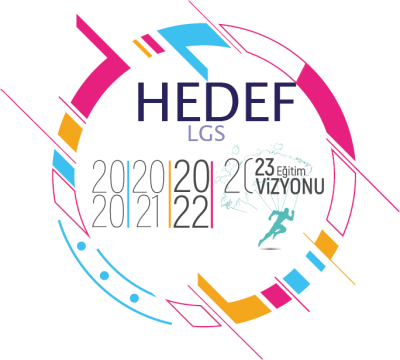 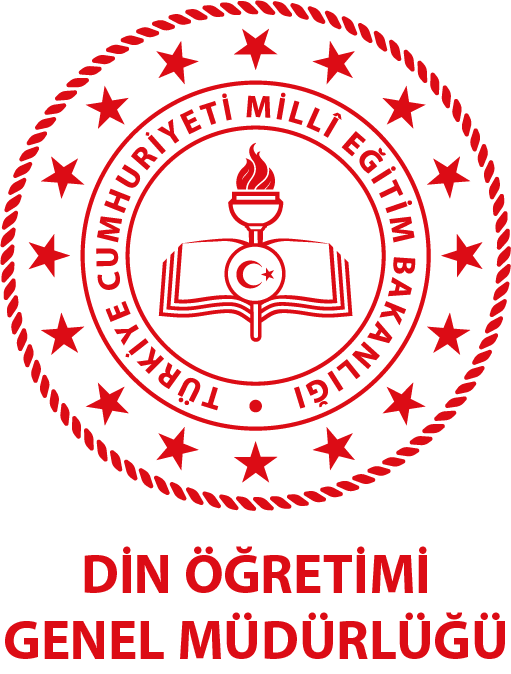 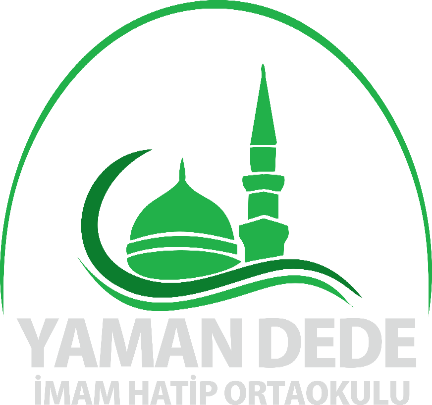 NOT:1-ÖĞRENCİNİN GÜNLÜK OLARAK ÇÖZDÜĞÜ TEST VE SORU SAYILARI BİR HAFTA BOYUNCA VELİ TARAFINDAN TABLOYA KAYDEDİLMELİ.2- ÖĞRENCİNİN OKUDUĞU KİTABIN ADI VE SAYFA NUMARASI İSE EN ALTA AÇIKLAMA OLARAK YAZILMALI.3-YENİ KİTABA BAŞLANDIYSA BELİRTİLMELİ . 4-HERGÜN HER DERSTEN TEST ÇÖZMEYE ÇALIŞMASINLAR.YAMAN DEDE İ.H.O HEDEF LGS 2022 ÖĞRENCİ KOÇLUĞU HAFTALIK TEST SORUSU ÇÖZME ÖĞRENCİ TAKİP FORMUAdı :Adı :Adı :SINIFI:SINIFI:Ayı:Ayı:Soyadı:Soyadı:Soyadı:NumarasıNumarasıHaftası:Haftası:GÜN BOYUNCA ÇÖZÜLEN SORULARGÜN BOYUNCA ÇÖZÜLEN SORULARGÜN BOYUNCA ÇÖZÜLEN SORULARGÜN BOYUNCA ÇÖZÜLEN SORULARGÜN BOYUNCA ÇÖZÜLEN SORULARGÜN BOYUNCA ÇÖZÜLEN SORULARGÜN BOYUNCA ÇÖZÜLEN SORULARGÜN BOYUNCA ÇÖZÜLEN SORULARGÜN BOYUNCA ÇÖZÜLEN SORULARGÜN BOYUNCA ÇÖZÜLEN SORULARGÜN BOYUNCA ÇÖZÜLEN SORULAR....../……/……PAZARDERSLERSORU SAYISISORU SAYISIDOĞRU SAYISIDOĞRU SAYISIYANLIŞ SAYISIYANLIŞ SAYISIOKUNAN KİTAP SAYFA SAYISIOKUNAN KİTAP SAYFA SAYISIVELİ TAKİP (imza)....../……/……PAZARDİN KÜLTÜRÜ....../……/……PAZARFEN BİLİMLERİ....../……/……PAZARİNGİLİZCE....../……/……PAZARSOSYALBİLGİLER....../……/……PAZARMATEMATİK....../……/……PAZARTÜRKÇEOKUNAN KİTAP ADI:OKUNAN KİTAP ADI:OKUNAN KİTAP ADI:OKUNAN KİTAP ADI:OKUNAN KİTAP ADI:OKUNAN KİTAP ADI:OKUNAN KİTAP ADI:OKUNAN KİTAP ADI:OKUNAN KİTAP ADI:OKUNAN KİTAP ADI:GÜN BOYUNCA ÇÖZÜLEN SORULARGÜN BOYUNCA ÇÖZÜLEN SORULARGÜN BOYUNCA ÇÖZÜLEN SORULARGÜN BOYUNCA ÇÖZÜLEN SORULARGÜN BOYUNCA ÇÖZÜLEN SORULARGÜN BOYUNCA ÇÖZÜLEN SORULARGÜN BOYUNCA ÇÖZÜLEN SORULAR....../……/……PAZARTESİDERSLERSORU SAYISIDOĞRU SAYISIYANLIŞ SAYISIOKUNAN KİTAP SAYFA SAYISIVELİ TAKİP (imza)....../……/……PAZARTESİDİN KÜLTÜRÜ....../……/……PAZARTESİFEN BİLİMLERİ....../……/……PAZARTESİİNGİLİZCE....../……/……PAZARTESİSOSYALBİLGİLER....../……/……PAZARTESİMATEMATİK....../……/……PAZARTESİTÜRKÇEOKUNAN KİTAP ADI:OKUNAN KİTAP ADI:OKUNAN KİTAP ADI:OKUNAN KİTAP ADI:OKUNAN KİTAP ADI:OKUNAN KİTAP ADI:GÜN BOYUNCA ÇÖZÜLEN SORULARGÜN BOYUNCA ÇÖZÜLEN SORULARGÜN BOYUNCA ÇÖZÜLEN SORULARGÜN BOYUNCA ÇÖZÜLEN SORULARGÜN BOYUNCA ÇÖZÜLEN SORULARGÜN BOYUNCA ÇÖZÜLEN SORULARGÜN BOYUNCA ÇÖZÜLEN SORULAR....../……/……SALIDERSLERSORU SAYISIDOĞRU SAYISIYANLIŞ SAYISIOKUNAN KİTAP SAYFA SAYISIVELİ TAKİP (imza)....../……/……SALIDİN KÜLTÜRÜ....../……/……SALIFEN BİLİMLERİ....../……/……SALIİNGİLİZCE....../……/……SALISOSYALBİLGİLER....../……/……SALIMATEMATİK....../……/……SALITÜRKÇEOKUNAN KİTAP ADI:OKUNAN KİTAP ADI:OKUNAN KİTAP ADI:OKUNAN KİTAP ADI:OKUNAN KİTAP ADI:OKUNAN KİTAP ADI:GÜN BOYUNCA ÇÖZÜLEN SORULARGÜN BOYUNCA ÇÖZÜLEN SORULARGÜN BOYUNCA ÇÖZÜLEN SORULARGÜN BOYUNCA ÇÖZÜLEN SORULARGÜN BOYUNCA ÇÖZÜLEN SORULARGÜN BOYUNCA ÇÖZÜLEN SORULARGÜN BOYUNCA ÇÖZÜLEN SORULAR....../……/……ÇARŞAMBADERSLERSORU SAYISIDOĞRU SAYISIYANLIŞ SAYISIOKUNAN KİTAP SAYFA SAYISIVELİ TAKİP (imza)....../……/……ÇARŞAMBADİN KÜLTÜRÜ....../……/……ÇARŞAMBAFEN BİLİMLERİ....../……/……ÇARŞAMBAİNGİLİZCE....../……/……ÇARŞAMBASOSYALBİLGİLER....../……/……ÇARŞAMBAMATEMATİK....../……/……ÇARŞAMBATÜRKÇEOKUNAN KİTAP ADI:OKUNAN KİTAP ADI:OKUNAN KİTAP ADI:OKUNAN KİTAP ADI:OKUNAN KİTAP ADI:OKUNAN KİTAP ADI:GÜN BOYUNCA ÇÖZÜLEN SORULARGÜN BOYUNCA ÇÖZÜLEN SORULARGÜN BOYUNCA ÇÖZÜLEN SORULARGÜN BOYUNCA ÇÖZÜLEN SORULARGÜN BOYUNCA ÇÖZÜLEN SORULARGÜN BOYUNCA ÇÖZÜLEN SORULARGÜN BOYUNCA ÇÖZÜLEN SORULAR....../……/……PERŞEMBEDERSLERSORU SAYISIDOĞRU SAYISIYANLIŞ SAYISIOKUNAN KİTAP SAYFA SAYISIVELİ TAKİP (imza)....../……/……PERŞEMBEDİN KÜLTÜRÜ....../……/……PERŞEMBEFEN BİLİMLERİ....../……/……PERŞEMBEİNGİLİZCE....../……/……PERŞEMBESOSYALBİLGİLER....../……/……PERŞEMBEMATEMATİK....../……/……PERŞEMBETÜRKÇEOKUNAN KİTAP ADI:OKUNAN KİTAP ADI:OKUNAN KİTAP ADI:OKUNAN KİTAP ADI:OKUNAN KİTAP ADI:OKUNAN KİTAP ADI:GÜN BOYUNCA ÇÖZÜLEN SORULARGÜN BOYUNCA ÇÖZÜLEN SORULARGÜN BOYUNCA ÇÖZÜLEN SORULARGÜN BOYUNCA ÇÖZÜLEN SORULARGÜN BOYUNCA ÇÖZÜLEN SORULARGÜN BOYUNCA ÇÖZÜLEN SORULARGÜN BOYUNCA ÇÖZÜLEN SORULAR....../……/……CUMADERSLERSORU SAYISIDOĞRU SAYISIYANLIŞ SAYISIOKUNAN KİTAP SAYFA SAYISIVELİ TAKİP (imza)....../……/……CUMADİN KÜLTÜRÜ....../……/……CUMAFEN BİLİMLERİ....../……/……CUMAİNGİLİZCE....../……/……CUMASOSYALBİLGİLER....../……/……CUMAMATEMATİK....../……/……CUMATÜRKÇEOKUNAN KİTAP ADI:OKUNAN KİTAP ADI:OKUNAN KİTAP ADI:OKUNAN KİTAP ADI:OKUNAN KİTAP ADI:OKUNAN KİTAP ADI:GÜN BOYUNCA ÇÖZÜLEN SORULARGÜN BOYUNCA ÇÖZÜLEN SORULARGÜN BOYUNCA ÇÖZÜLEN SORULARGÜN BOYUNCA ÇÖZÜLEN SORULARGÜN BOYUNCA ÇÖZÜLEN SORULARGÜN BOYUNCA ÇÖZÜLEN SORULARGÜN BOYUNCA ÇÖZÜLEN SORULAR....../……/……CUMARTESİDERSLERSORU SAYISIDOĞRU SAYISIYANLIŞ SAYISIOKUNAN KİTAP SAYFA SAYISIVELİ TAKİP (imza)....../……/……CUMARTESİDİN KÜLTÜRÜ....../……/……CUMARTESİFEN BİLİMLERİ....../……/……CUMARTESİİNGİLİZCE....../……/……CUMARTESİSOSYALBİLGİLER....../……/……CUMARTESİMATEMATİK....../……/……CUMARTESİTÜRKÇEOKUNAN KİTAP ADI:OKUNAN KİTAP ADI:OKUNAN KİTAP ADI:OKUNAN KİTAP ADI:OKUNAN KİTAP ADI:OKUNAN KİTAP ADI: